最终报价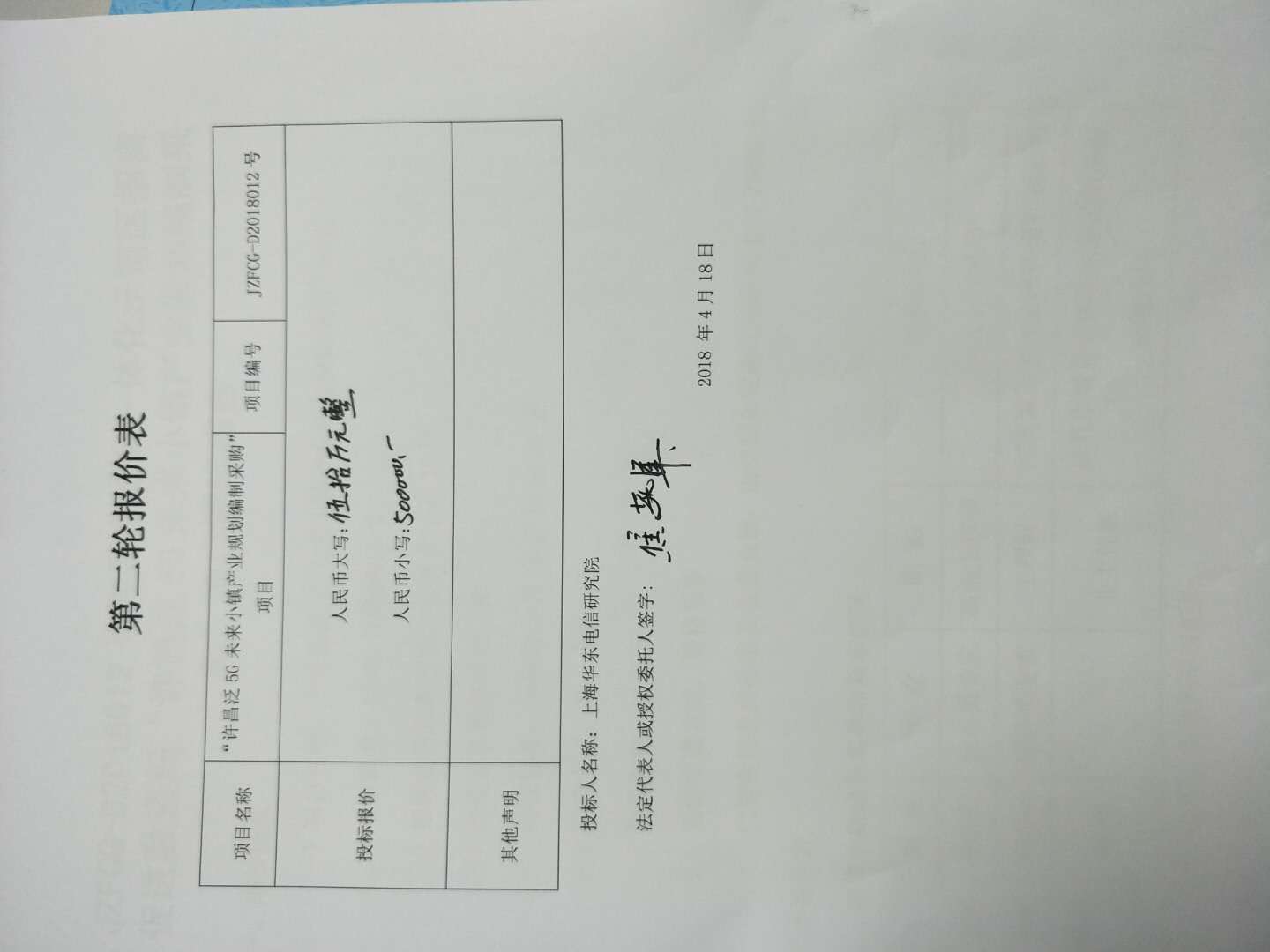 分项报价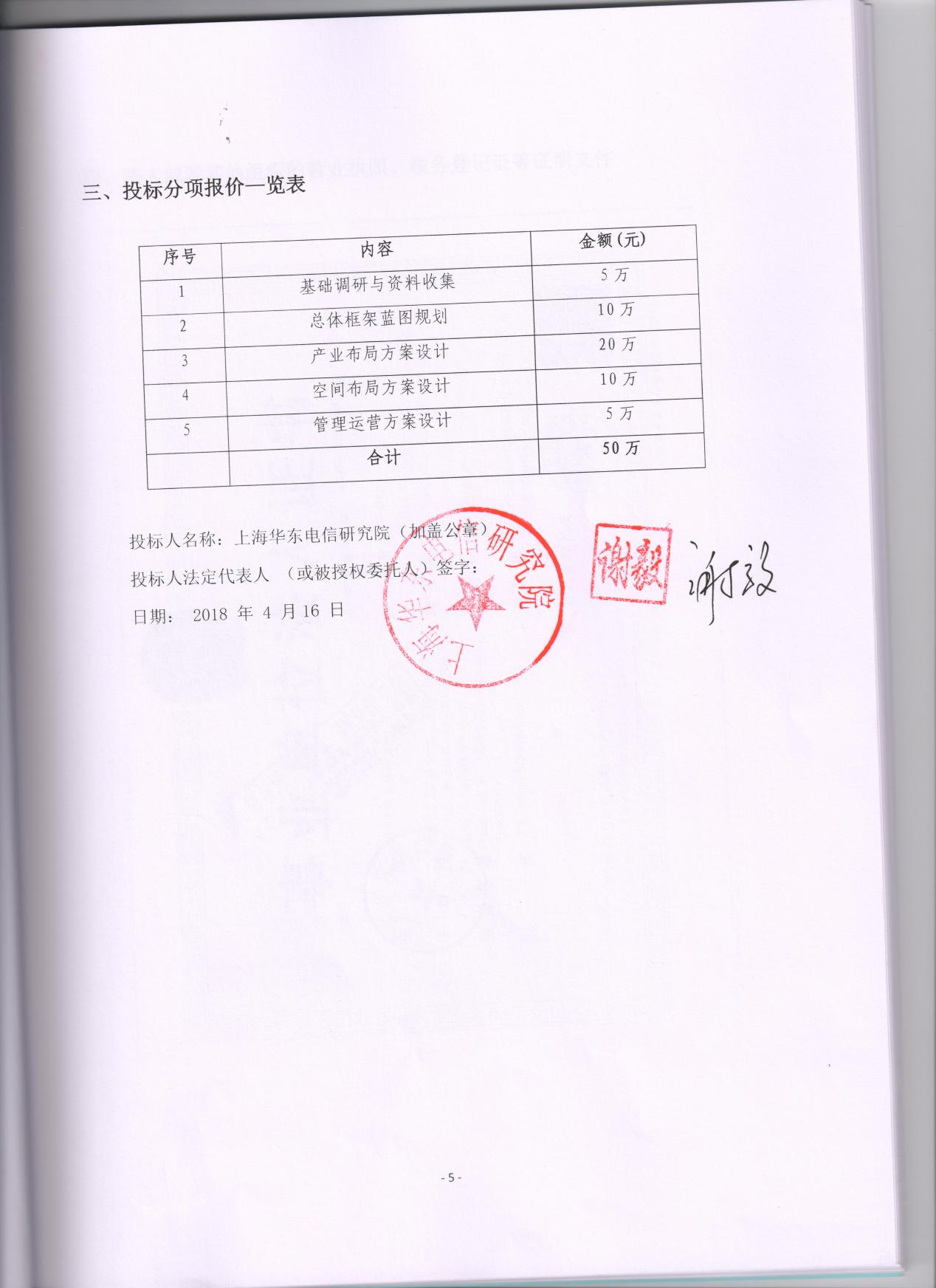 技术方案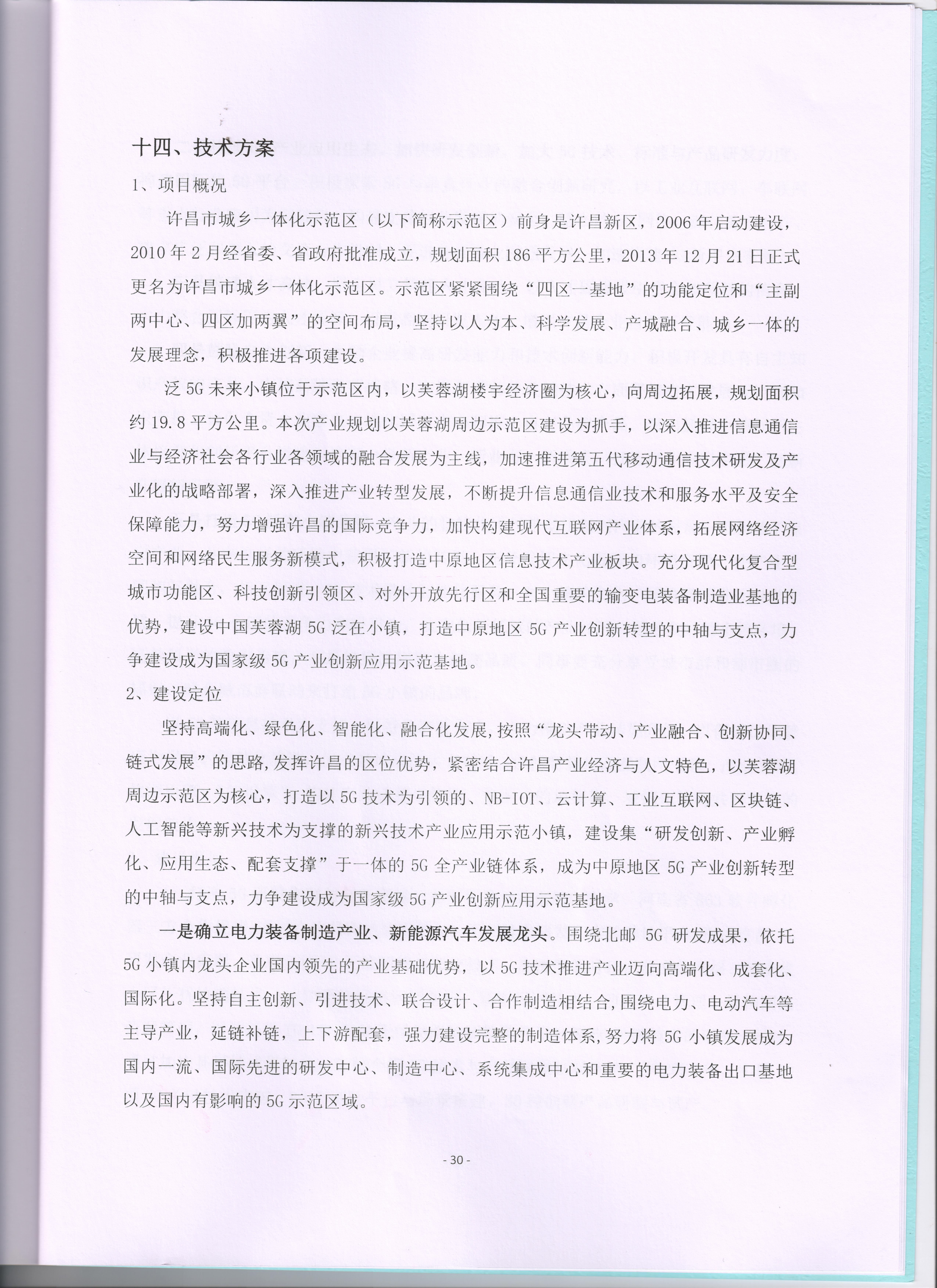 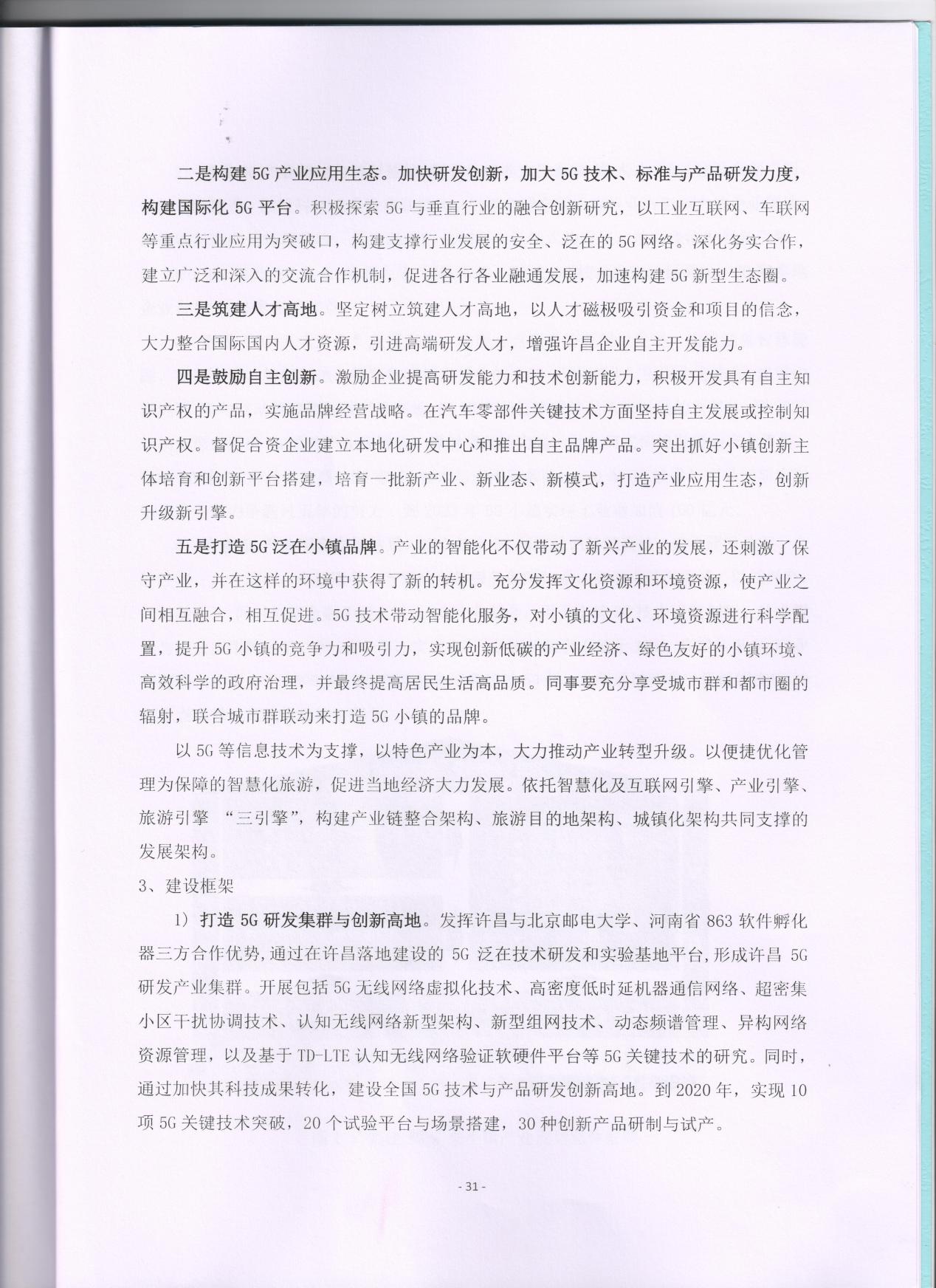 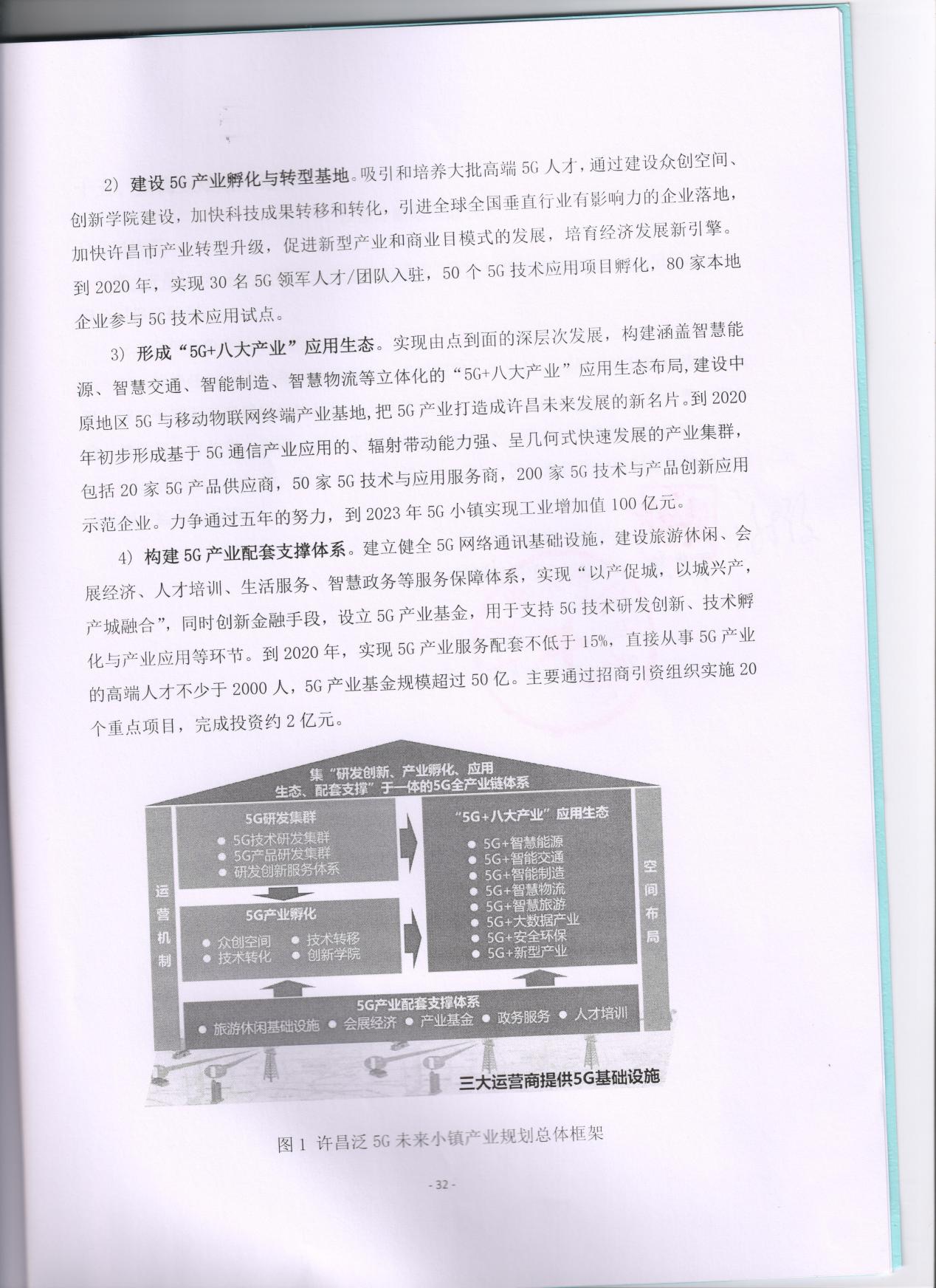 